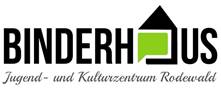 Corona-Bedingte-GästeregistrierungDatum …………………………….Uhrzeit Ankunft …………….Uhrzeit Ende……………Vorname, Name..............................................................................………………………………………..........................Telefonnummer ………………………………………...Straße/Hausnummer…………………………………...PLZ ………… Ort ……………………………………..Die hier aufgenommenen Daten werden vertraulich und lediglich für die ggf. nötige, hilfreiche Nachverfolgung von Infektionsketten im Zusammenhang mit der Corona-Pandemie aufgenommen und nur auf Anfrage an das zuständige Gesundheitsamt weitergeleitet. Nach der gesicherten Aufbewahrung im Haus von maximal vier Wochen werden die Unterlagen vernichtet.  …………………………………………………………Unterschrift